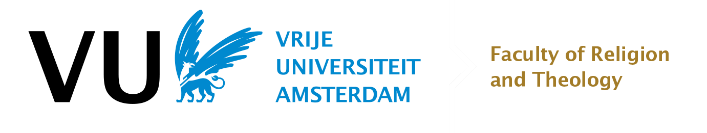 graduate school frt vuWaiver Request FormWhen applying for a waiver (as part of your Training and Supervision Plan) this forms must be filled in and attached to the TSP. Your waiver request should be accompanied with evidence (e.g. course transcripts, certificate, grade list, support letter). Name PhD studentName completed course/activityECs course/activity(1EC equals 28 hours)Description course/activityWhy should you be granted a waiver based on this course/activity?(How does this course/activity contribute to your PhD research?)Signature PhD studentDate 